Additional file 1Contraceptive efficacy of sperm agglutinating factor from Staphylococcus warneri, isolated from the cervix of a woman with inexplicable infertilityNeeraj Chandra Pant1, Ravinder Singh1, Vijaya Gupta1,Ravimohan Mavuduru2, Vijay Prabha1and Prince Sharma1*1Department of Microbiology, Panjab University, Chandigarh, India2Department of Urology, PGIMER, Chandigarh, India* Correspondence: Prof. Prince Sharma, Department of Microbiology, South Campus, Basic Medical Science (Block I), Panjab University, Sector 25, Chandigarh, 160014, IndiaTelephone: +919815957903e-mail: princess@pu.ac.inFax: 91-172-2541770 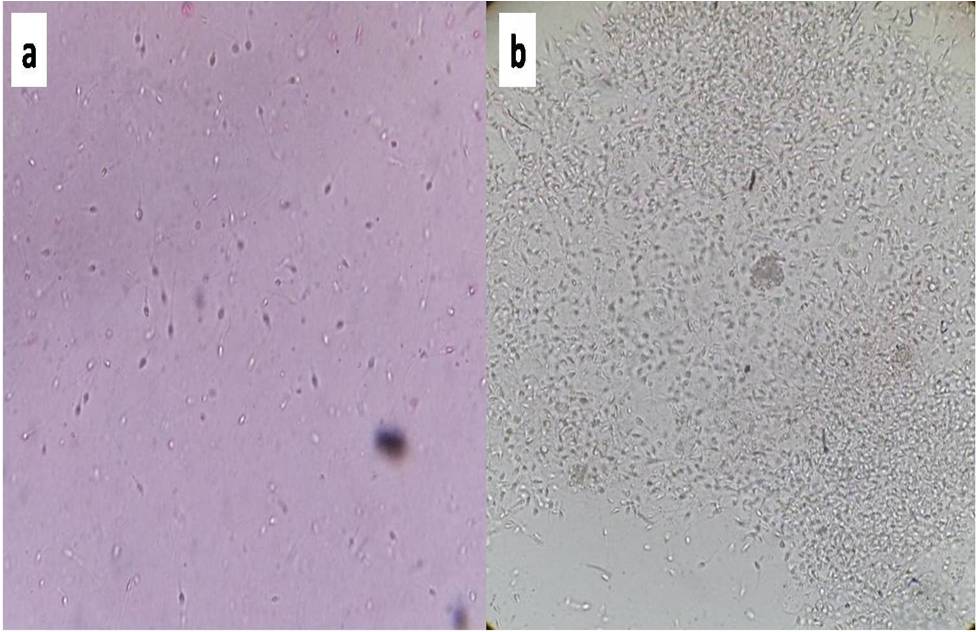 Figure S1:a) Normal human spermatozoa b) Agglutination of human spermatozoa (40×106) upon incubation with 72 h old culture of S.warneri (1×108cfu) for 30 min at 37°C(400X).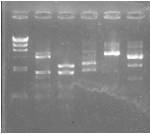 Figure S2: Plasmid isolated from positive transformant: M: λ/Hind III marker; Lane 1:recombinant pSMART plasmid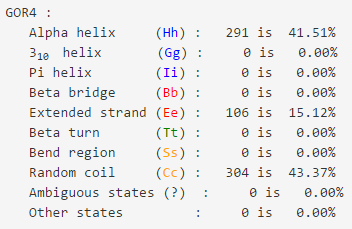 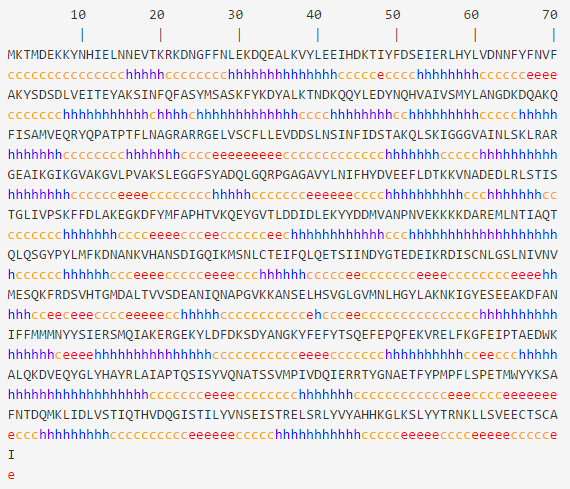 Figure S3: Secondary structure of ribonucleotide-diphosphate reductase α was predicted by GOR IV that is composed of alpha helices (291 amino acids), beta sheets (106 amino acids) and random coils (304 amino acids).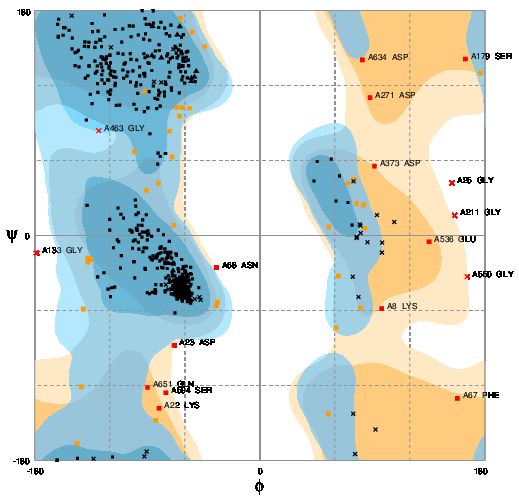 Figure S4: Ramachandran plot showed 631 (92.4%) residues in favoured, 32(5.1%) in allowed and 8 (2.5%) in outlier region that demonstrates its good quality structure 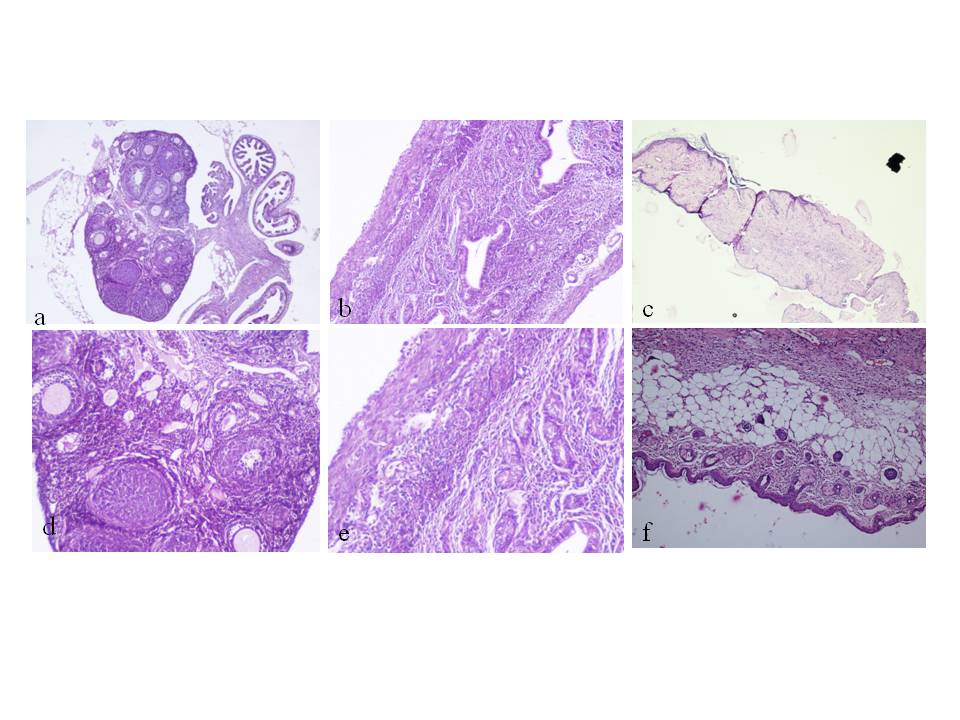 Figure S5: Histopathological examination of reproductive organs (i.e. ovary, uterus and vagina). Representative photomicrographs showing normal tissue morphology of ovary, uterus, vagina of mice receiving either PBS (a, b, c) or recombinant SAF (d, e, f)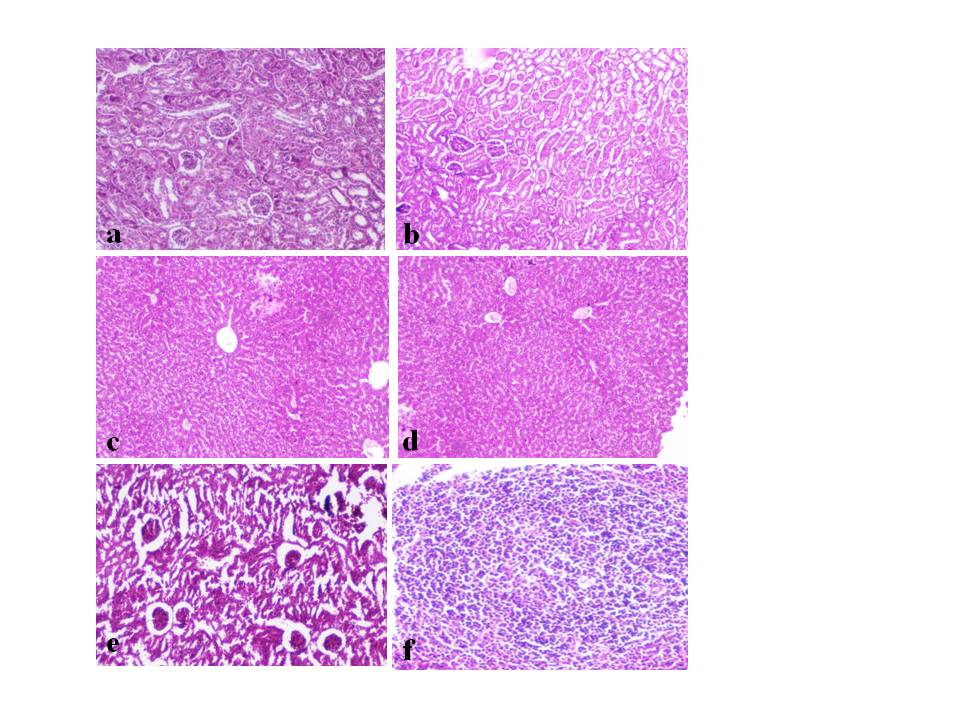 Figure S6: Histopathological examination of various non reproductive organs of female mice Representative photomicrographs showing normal tissue morphology of Kidney (a,b),  liver (c,d), spleen (e,f) of mice receiving either PBS (a, c, e) or recombinant SAF (b, d, f) after 14 days of administration of recombinant SAF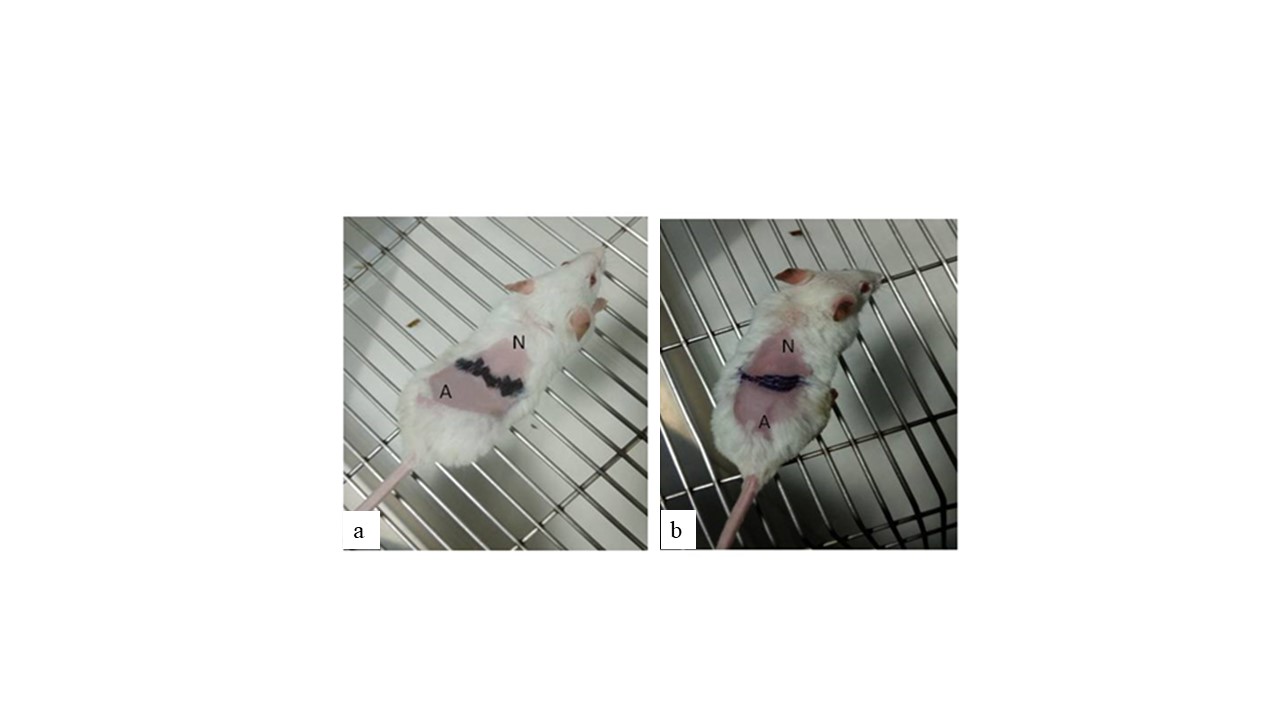 Figure S7: Evaluation of dermal irritation after application  of (a) recombinant SAF (5µg/25μg) in comparison with  (b) placebo on abraded (A)  and non-abraded (N) test site after 5 day consecutive topical application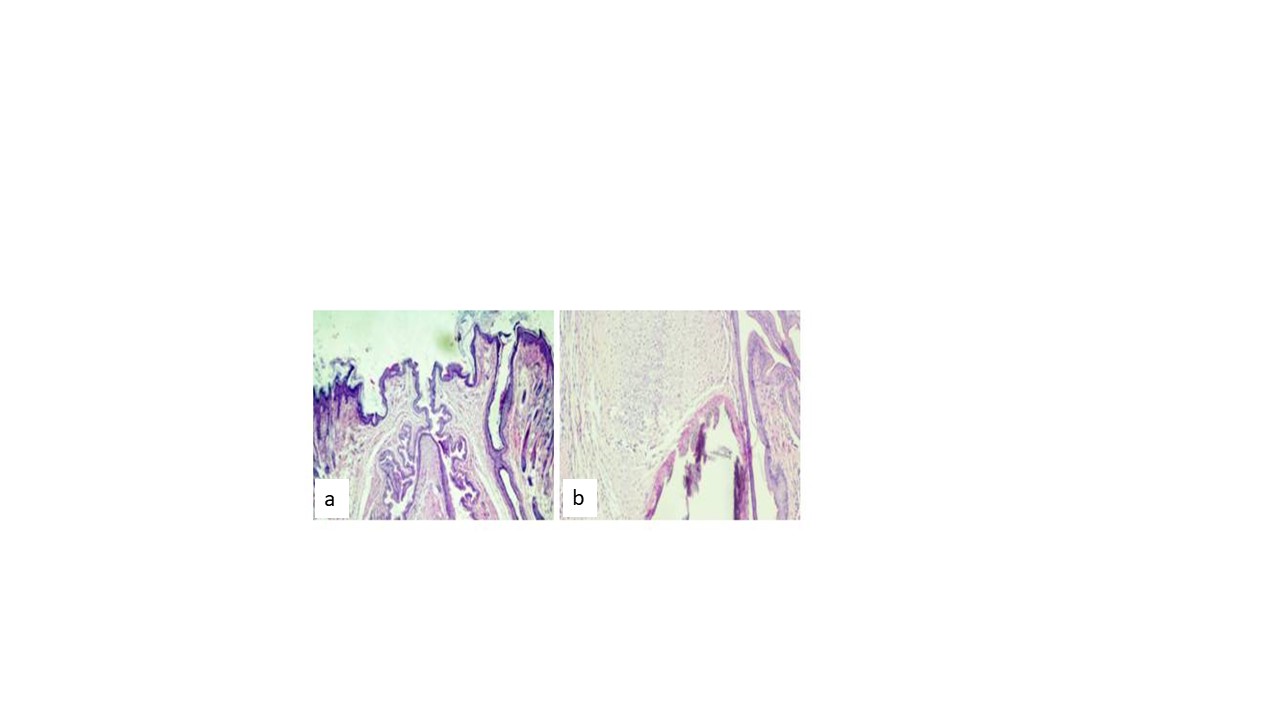 Figure S8: Penile sections (a) control; (b) treated group (5µg/25μg) showing normal copora spongiosum, intact epithelium without any signs of irritation after 3 consecutive days of application of recombinant SAFTablesTable S1: Physicochemical properties of Ribonucleotide diphosphate reductase subunit-αTable S2: Tissue somatic indices (TSI %) of various reproductive and nonreproductive tissues after 14-day oral administration of rSAF (1mg/kg body weight) or placeboS. No.ParameterRibonucleotide diphosphate reductase subunit-α1.NCBI protein IDAGC91246.12. Number of aminoacids7013. Molecular weight80.3kDa4. TheroticalpI5.195. Total number of negatively charged residues (Asp + Glu)   1026. Total number of positively charged residues (Arg + Lys)   787. Sub-cellular localization                              Cytoplasmic8. Signal peptideNo9. Grand average of hydropathicity (GRAVY)-0.44710. Extinction coefficient76810M-1cm-1Tissue somatic indices (%)Tissue somatic indices (%)Tissue somatic indices (%)TestControlLiver3.981±0.074.087±0.06Spleen0.667±0.060.689±0.02Kidney1.132±0.031.115±0.10Lungs0.561±0.210.601±0.08Heart0.776±0.110.746±0.17Uterus0.381±0.080.401±0.05